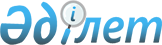 О предоставлении мер социальной поддержки на 2020 годРешение Жанакорганского районного маслихата Кызылординской области от 25 февраля 2020 года № 429. Зарегистрировано Департаментом юстиции Кызылординской области 28 февраля 2020 года № 7265
      В соответствии с подпунктом 15) пункта 1 статьи 6 Закона Республики Казахстан от 23 января 2001 года "О местном государственном управлении и самоуправлении в Республике Казахстан", пунктом 8 статьи 18 Закона Республики Казахстан от 8 июля 2005 года "О государственном регулировании развития агропромышленного комплекса и сельских территорий", Постановлением Правительства Республики Казахстан от 18 февраля 2009 года № 183 "Об определении размеров предоставления мер социального обеспечения, поддержки специалистам здравоохранения, образования, социального обеспечения, культуры, спорта и агропромышленного комплекса, прибывшим для работы и проживания в сельские населенные пункты" Жанакорганский районный маслихат РЕШИЛ:
      1. Предоставить специалистам в области здравоохранения, образования, социального обеспечения, культуры, спорта и агропромышленного комплекса, государственным служащим аппаратов акимов сел, поселков, сельских округов, прибывшим для работы и проживания в сельские населенные пункты Жанакорганского района, подъемное пособие и социальную поддержку для приобретения или строительства жилья 2020 год:
      1) подъемное пособие в сумме, равной стократному месячному расчетному показателю;
      2) социальная поддержка для приобретения или строительства жилья – бюджетный кредит в сумме, не превышающей одну тысячу пятисоткрантного размера месячного расчетного показателя.
      Сноска. Пункт 1 - в редакции решения Жанакорганского районного маслихата Кызылординской области от 24.12.2020 № 579 (вводится в действие со дня первого официального опубликования).


      2. Настоящее решение вводится в действие со дня первого офицального опубликования.
					© 2012. РГП на ПХВ «Институт законодательства и правовой информации Республики Казахстан» Министерства юстиции Республики Казахстан
				
      Председатель внеочередной ХLІІ
сессии Жанакорганского
районного маслихата

А. Кыстаубаева

      Секретарь Жанакорганского
районного маслихата

Е. Ильясов
